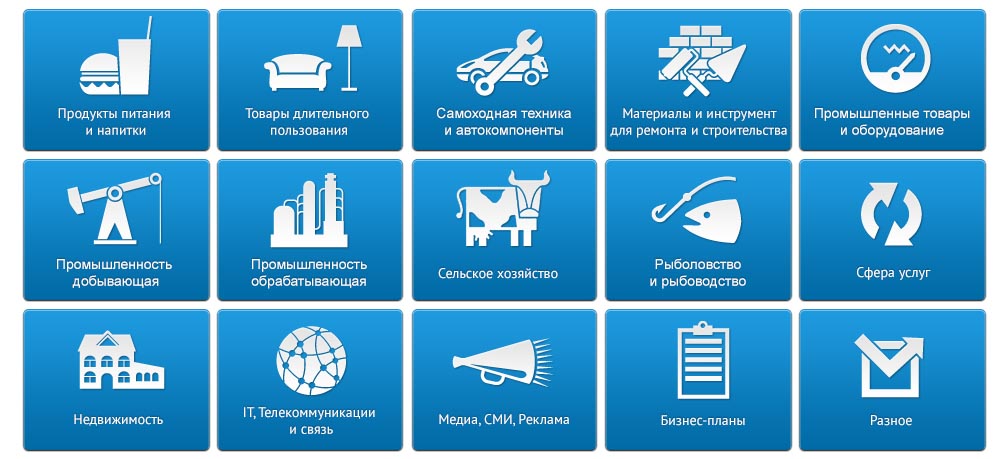 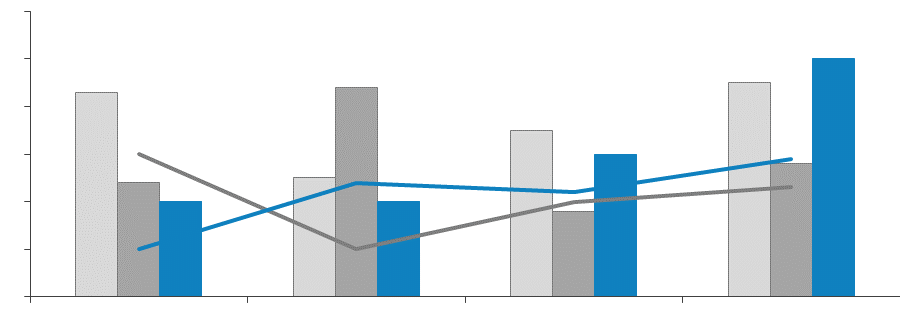 Агентство DISCOVERY Research Group было создано в 2005 г. За годы работы нашими клиентами стали тысячи компаний. Со списком клиентов можно ознакомиться тут: http://www.drgroup.ru/clients.html Наши клиенты, в том числе – крупнейшие мировые корпорации, выражают благодарность агентству за проведенные исследования http://www.drgroup.ru/reviews.html Почему маркетинговые исследования выгоднее покупать у нас?1. Мы используем максимально полный набор источников,который можно использовать в рамках кабинетного исследования, включая экспертные интервью с игроками рынка, результаты обработки баз данных ФТС РФ, данные ФСГС РФ (Росстата), профильных государственных органов и многие другие виды источников информации.2. Мы обновляем исследование на момент его приобретения.Таким образом, вы получаете обзор рынка по состоянию на самый последний момент. Наши отчеты всегда самые свежие на рынке!3. Мы максимально визуализируем данныепутем формирования таблиц и построения диаграмм. Это позволяет клиентам тратить меньше времени на анализ данных, а также использовать подготовленные нами графики в собственных документах. Естественно, при этом очень много выводов дается в текстовом виде, ведь далеко не всю информацию можно представить в виде таблиц и диаграмм.4. Все наши отчеты предоставляются клиентам в форматах Word и Excel,что позволяет Вам в дальнейшем самостоятельно работать с отчетом, используя данные любым способом (изменять, копировать и вставлять в любой документ).5. Мы осуществляем послепродажную поддержкуЛюбой клиент после приобретения отчета может связаться с нашим агентством, и мы в кратчайшие сроки предоставим консультацию по теме исследования.Методология проведения исследованийОдним из направлений работы агентства DISCOVERY Research Group является подготовка готовых исследований. Также такие исследования называют инициативными, поскольку агентство самостоятельно инициирует их проведение, формулирует тему, цель, задачи, выбирает методологию проведения и после завершения проекта предлагает результаты всем заинтересованным лицам. Мы проводим исследования рынков России, стран СНГ, Европы, США, некоторых стран Азиатско-Тихоокеанского региона.Основным предназначением готовых исследований является ознакомление участников рынка – производителей, импортеров, дистрибьюторов, клиентов, всех заинтересованных лиц, – с текущей рыночной ситуацией, событиями прошлых периодов и прогнозами на будущее. Хорошее готовое исследование должно быть логически выстроенным и внутренне непротиворечивым, емким без лишней малопригодной информации, точным и актуальным, давать возможность быстро получить нужные сведения. РЫНОЧНЫЕ ПОКАЗАТЕЛИХорошее готовое исследование должно отражать данные обо всех ключевых рыночных показателях, а значит содержать в себе информацию:об объеме, темпе роста и динамике развития производства, импорта и экспорта, и самого рынка;о различных сценариях прогноза ключевых показателей рынка в натуральном и стоимостном выражении;о структуре потребления;об основных сегментах рынка и ключевых отраслях;о ключевых тенденциях и перспективах развития рынка в ближайшие несколько лет;о ключевых факторах, определяющих текущее состояние и развитие рынка;о потребительских свойствах различных товарных групп;о рыночных долях основных участников рынка;о конкурентной ситуации на рынке;о финансово-хозяйственной деятельности участников рынка;иногда проводится мониторинг цен и определяется уровень цен на рынке;и др.ИСТОЧНИКИ ИНФОРМАЦИИДля того, чтобы клиент получил максимально детальное представление об анализируем рынке мы используем все доступные источники информации:Базы данных Федеральной Таможенной службы РФ, ФСГС РФ (Росстат).Материалы DataMonitor, EuroMonitor, Eurostat.Печатные и электронные деловые и специализированные издания, аналитические обзоры.Ресурсы сети Интернет в России и мире.Экспертные опросы.Материалы участников отечественного и мирового рынков.Результаты исследований маркетинговых и консалтинговых агентств.Материалы отраслевых учреждений и базы данных.Результаты ценовых мониторингов.Материалы и базы данных статистики ООН (United Nations Statistics Division: Commodity Trade Statistics, Industrial Commodity Statistics, Food and Agriculture Organization и др.).Материалы Международного Валютного Фонда (International Monetary Fund).Материалы Всемирного банка (World Bank).Материалы ВТО (World Trade Organization).Материалы Организации экономического сотрудничества и развития (Organization for Economic Cooperation and Development).Материалы International Trade Centre.Материалы Index Mundi.Результаты исследований DISCOVERY Research Group.Очевидно, что использование большего числа источников позволяет исследователю, во-первых, собирать максимальный объем доступной информации, дополнять информацию из одних источников информацией из других источников, во-вторых, производить перекрестную проверку получаемых сведений. Периодические печатные и цифровые СМИ подвержены влиянию участников рынка. При анализе необходимо внимательно сравнивать оценки разных показателей, предоставленных различными игроками. В базах данных ФТС РФ декларанты (импортеры и экспортеры) зачастую занижают импортную и экспортную цены. Кроме этого, многие источники не имеют возможности объективно и полно собирать всю необходимую информацию о рынке. Например, ФСГС РФ (Росстат) ведет учет сведений об объемах выпуска продукции не по всем кодам, существующим в классификаторе кодов ОКПД (общероссийский классификатор продукции по видам экономической деятельности). Следовательно, часть информации приходится получать из дополнительных источников.В силу вышеназванных причин очень важно использовать максимально широкий круг источников информации. ОБРАБОТКА БАЗ ДАННЫХ И ПРОГРАММНОЕ ОБЕСПЕЧЕНИЕПри этом сбор информации – это лишь полдела. Важно правильно обработать базы данных и рассчитать значения требующихся показателей. Для этого нужны высокая квалификация и опыт работы в программах Access, Excel, SPSS. Наши специалисты обладают этими качествами. Кроме того, за годы работы специалистами агентства DISCOVERY Research Group разработаны собственное специальное программное обеспечение и алгоритмы обработки различных баз данных, в т.ч. баз данных ФТС РФ. Это позволяет производить более точные расчеты за меньший период времени, экономя тем самым деньги Клиента. При желании вы можете ознакомиться с ними.Наши Клиенты получают возможность оперировать более точными оценками всевозможных рыночных показателей, более обоснованно оценивать позиции своей компании, прогнозировать объемы собственных продаж и продаж конкурентов!!!Этот отчет был подготовлен DISCOVERY Research Group исключительно в целях информации. DISCOVERY Research Group не гарантирует точности и полноты всех сведений, содержащихся в отчете, поскольку в некоторых источниках приведенные сведения могли быть случайно или намеренно искажены. Информация, представленная в этом отчете, не должна быть истолкована, прямо или косвенно, как информация, содержащая рекомендации по дальнейшим действиям по ведению бизнеса. Все мнение и оценки, содержащиеся в данном отчете, отражают мнение авторов на день публикации и могут быть изменены без предупреждения.DISCOVERY Research Group не несет ответственности за какие-либо убытки или ущерб, возникшие в результате использования любой третьей стороной информации, содержащейся в данном отчете, включая опубликованные мнения или заключения, а также за последствия, вызванные неполнотой представленной информации. Информация, представленная в настоящем отчете, получена из открытых источников. Дополнительная информация может быть представлена по запросу.Этот документ или любая его часть не может распространяться без письменного разрешения DISCOVERY Research Group либо тиражироваться любыми способами.ВАЖНО!Задачи, поставленные и решаемые в настоящем отчете, являются общими и не могут рассматриваться как комплексное исследование рынка того или иного товара или услуги. Для решения специфических задач необходимо проведение Ad hoc исследования, которое в полной мере будет соответствовать потребностям бизнеса.Основное направление деятельности DISCOVERY Research Group – проведение маркетинговых исследований полного цикла в Москве и регионах России, а также выполнение отдельных видов работ на разных этапах реализации исследовательского проекта. Также DISCOVERY Research Group в интересах Заказчика разрабатывает и реализует PR-кампании, проводит конкурентную разведку с привлечением соответствующих ресурсов.Специалисты агентства обладают обширными знаниями в маркетинге, методологии, методике и технике маркетинговых и социологических исследований, экономике, математической статистике и анализе данных.Специалисты агентства являются экспертами и авторами статей в известных деловых и специализированных изданиях, среди которых Коммерсантъ, Ведомости, Эксперт Рбк, Профиль и ряд других.Агентство DISCOVERY Research Group является партнером РИА «РосБизнесКонсалтинг» и многих других Интернет-площадок по продаже отчетов готовых исследований.СодержаниеСписок таблиц и диаграмм	10Таблицы:	10Диаграммы:	12Резюме	16Глава 1. Методология исследования	18Объект исследования	18Цель исследования	18Задачи исследования	18Метод сбора и анализа данных	18Источники получения информации	19Объем и структура выборки	19Глава 2. Классификация и основные характеристики металлоконструкций	21Глава 3. Мировой рынок металлоконструкций	25Глава 4. Объем и темпы роста рынка металлоконструкций в России	28Объем и темпы роста рынка	28Металлоконструкции и детали из алюминия	30Металлоконструкции и детали из стали	32Глава 5. Производство металлоконструкций в России	34Объем и темпы прироста производства металлоконструкций в России	35Металлоконструкции и детали из алюминия	38Металлоконструкции и детали из стали	40Структура производства металлоконструкций по субъектам федерации	42Металлоконструкции и детали из алюминия	42Металлоконструкции и детали из стали	46Глава 6. Импорт металлоконструкций в Россию и экспорт металлоконструкций из России	51Объем и темпы роста импорта	51Импорт по подкатегориям	54Импорт по группам	57Импорт по производителям	61Металлоконструкции и детали из алюминия	61Металлоконструкции и детали из стали	68Объем и темпы роста экспорта	83Экспорт по подкатегориям	86Экспорт по группам	89Экспорт по производителям	93Металлоконструкции и детали из алюминия	93Металлоконструкции и детали из стали	96Глава 7. Основные события, тенденции и перспективы развития рынка металлоконструкций в России	105Уровень цен на металлоконструкции	107Глава 8. Прогноз развития рынка металлоконструкций в России до 2020 г.	111Глава 9. Финансово-хозяйственная деятельность и планы развития ключевых игроков рынка металлоконструкций в России	114АО «Мостостройиндустрия»	114Комплексный Технический Центр «Металлоконструкция»	116Борисовский завод мостовых металлоконструкций им. В. А. Скляренко	120ООО «Белэнергомаш – БЗЭМ»	124АО «Челябинский завод металлоконструкций»	127АО «Уральский завод металлоконструкций»	131АО «Новокузнецкий завод резервуарных металлоконструкций им. Н.Е. Крюкова»	133ООО «Нижнетагильский завод металлических конструкций»	136Список таблиц и диаграммОтчет содержит 49 таблиц и 62 диаграммы.Таблицы:Таблица 1. Объем импорта, экспорта, производства и рынка металлоконструкций в России, тн.Таблица 2. Объем импорта, экспорта, производства и рынка металлоконструкций в России, тыс. $.Таблица 3. Объем импорта, экспорта, производства и рынка металлоконструкций и деталей из алюминия в России, тн.Таблица 4. Объем импорта, экспорта, производства и рынка металлоконструкций и деталей из алюминия в России, тыс. $.Таблица 5. Объем импорта, экспорта, производства и рынка металлоконструкций и деталей из стали в России, тн.Таблица 6. Объем импорта, экспорта, производства и рынка металлоконструкций и деталей из стали в России, тыс. $.Таблица 7. Крупнейшие заводы металлоконструкций в России.Таблица 8. Объем производства металлоконструкций по категориям в России, тн.Таблица 9. Объем производства металлоконструкций по категориям в России, тыс. $.Таблица 10. Объем производства металлоконструкций и деталей из алюминия в России, тн.Таблица 11. Объем производства металлоконструкций и деталей из алюминия в России, тыс. $.Таблица 12. Объем производства металлоконструкций и деталей из стали в России, тн.Таблица 13. Объем производства металлоконструкций и деталей из стали в России, тыс. $.Таблица 14. Объем производства металлоконструкций и деталей из алюминия в России по субъектам федерации, тн.Таблица 15. Объем производства металлоконструкций и деталей из алюминия в России по субъектам федерации, тыс. $.Таблица 16. Объем производства металлоконструкций и деталей из стали в России по субъектам федерации, тн.Таблица 17. Объем производства металлоконструкций и деталей из стали в России по субъектам федерации, тыс. $.Таблица 18. Объем импорта металлоконструкций по категориям в Россию, тн.Таблица 19. Объем импорта металлоконструкций по категориям в Россию, тыс. $.Таблица 20. Объем импорта металлоконструкций в Россию по подкатегориям, тн.Таблица 21. Объем импорта металлоконструкций в Россию по подкатегориям, тыс. $.Таблица 22. Объем импорта металлоконструкций в Россию по группам, тн.Таблица 23. Объем импорта металлоконструкций в Россию по группам, тыс. $.Таблица 24. Объем импорта металлоконструкций и деталей из алюминия в Россию по производителям, тн.Таблица 25. Объем импорта металлоконструкций и деталей из алюминия в Россию по производителям, тыс. $.Таблица 26. Объем импорта металлоконструкций и деталей из стали в Россию по производителям, тн.Таблица 27. Объем импорта металлоконструкций и деталей из стали в Россию по производителям, тыс. $.Таблица 28. Объем экспорта металлоконструкций по категориям в Россию, тн.Таблица 29. Объем экспорта металлоконструкций по категориям в Россию, тыс. $.Таблица 30. Объем экспорта металлоконструкций в Россию по подкатегориям, тн.Таблица 31. Объем экспорта металлоконструкций в Россию по подкатегориям, тыс. $.Таблица 32. Объем экспорта металлоконструкций в Россию по группам, тн.Таблица 33. Объем экспорта металлоконструкций в Россию по группам, тыс. $.Таблица 34. Объем экспорта металлоконструкций и деталей из алюминия в Россию по производителям, тн.Таблица 35. Объем экспорта металлоконструкций и деталей из алюминия в Россию по производителям, тыс. $.Таблица 36. Объем экспорта металлоконструкций и деталей из стали в Россию по производителям, тн.Таблица 37. Объем экспорта металлоконструкций и деталей из стали в Россию по производителям, тыс. $.Таблица 38. Уровень цен на металлоконструкции и детали из алюминия в России по субъектам РФ, руб./тн.Таблица 39. Уровень цен на металлоконструкции и детали из алюминия в России по субъектам РФ, руб./тн.Таблица 40. Прогноз объёма рынка металлоконструкций в России, тн.Таблица 41. Прогноз объёма рынка металлоконструкций в России, тыс. $.Таблица 42. Основные показатели финансовой деятельности АО «Мостостройиндустрия», тыс. руб.Таблица 43. Основные показатели финансовой деятельности КТЦ «Металлоконструкция», тыс. руб.Таблица 44. Основные показатели финансовой деятельности Борисовский завод мостовых металлоконструкций, тыс. руб.Таблица 45. Основные показатели финансовой деятельности ООО «Белэнергомаш – БЗЭМ», тыс. руб.Таблица 46. Основные показатели финансовой деятельности АО «Челябинский завод металлоконструкций», тыс. руб.Таблица 47. Основные показатели финансовой деятельности АО «Уральский завод металлоконструкций», тыс. руб.Таблица 48. Основные показатели финансовой деятельности АО «Новокузнецкий завод резервуарных металлоконструкций им. Н.Е. Крюкова», тыс. руб.Таблица 49. Основные показатели финансовой деятельности ООО «Нижнетагильский завод металлических конструкций, тыс. руб.Диаграммы:Диаграмма 1. Темпы прироста объемов производства, импорта и экспорта рынка металлоконструкций в России в натуральном выражении, %.Диаграмма 2. Темпы прироста объемов производства, импорта и экспорта рынка металлоконструкций в России в стоимостном выражении, %.Диаграмма 3. Темпы прироста объемов производства, импорта и экспорта рынка металлоконструкций и деталей из алюминия в России в натуральном выражении, %.Диаграмма 4. Темпы прироста объемов производства, импорта и экспорта рынка металлоконструкций и деталей из алюминия в России в стоимостном выражении, %.Диаграмма 5. Темпы прироста объемов производства, импорта и экспорта рынка металлоконструкций и деталей из стали в России в натуральном выражении, %.Диаграмма 6. Темпы прироста объемов производства, импорта и экспорта рынка металлоконструкций и деталей из стали в России в стоимостном выражении, %.Диаграмма 7. Объем и темп прироста производства металлоконструкций в России, тн.Диаграмма 8. Структура производства металлоконструкций в России по категориям, % от натурального объемаДиаграмма 9. Объем и темп прироста производства металлоконструкций в России, тыс. $.Диаграмма 10. Структура производства металлоконструкций в России по категориям, % от натурального объемаДиаграмма 11. Объем и темп прироста производства металлоконструкций и деталей из алюминия в России, тн.Диаграмма 12. Объем и темп прироста производства металлоконструкций и деталей из алюминия в России, тыс. $.Диаграмма 13. Объем и темп прироста производства металлоконструкций и деталей из стали в России, тн.Диаграмма 14. Объем и темп прироста производства металлоконструкций и деталей из стали в России, тыс. $.Диаграмма 15. Доли субъектов федерации в объеме производства металлоконструкций и деталей из алюминия в России, % от натурального объема.Диаграмма 16. Доли субъектов федерации в объеме производства металлоконструкций и деталей из алюминия в России, % от стоимостного объема.Диаграмма 17. Доли субъектов федерации в объеме производства металлоконструкций и деталей из стали в России, % от натурального объема.Диаграмма 18. Доли субъектов федерации в объеме производства металлоконструкций и деталей из стали в России, % от стоимостного объема.Диаграмма 19. Объем и темп прироста импорта металлоконструкций в Россию, тн.Диаграмма 20. Объем и темп прироста импорта металлоконструкций в Россию, тыс. $.Диаграмма 21. Структура импорта металлоконструкций в Россию по категориям, % от натурального объемаДиаграмма 22. Структура импорта металлоконструкций в Россию по категориям, % от натурального объемаДиаграмма 23. Доли подкатегорий в объеме импорта металлоконструкций алюминиевых в Россию, % от натурального объема.Диаграмма 24. Доли подкатегорий в объеме импорта металлоконструкций стальных в Россию, % от натурального объема.Диаграмма 25. Доли подкатегорий в объеме импорта металлоконструкций алюминиевых в Россию, % от стомисотного объема.Диаграмма 26. Доли подкатегорий в объеме импорта металлоконструкций стальных в Россию, % от стоимостного объема.Диаграмма 27. Доли групп в объеме импорта металлоконструкций алюминиевых в Россию, % от натурального объема.Диаграмма 28. Доли групп в объеме импорта металлоконструкций стальных в Россию, % от натурального объема.Диаграмма 29. Доли групп в объеме импорта металлоконструкций алюминиевых в Россию, % от стомисотного объема.Диаграмма 30. Доли групп в объеме импорта металлоконструкций стальных в Россию, % от стоимостного объема.Диаграмма 31. Доли производителей в объеме импорта металлоконструкций и деталей из алюминия в Россию, % от натурального объема.Диаграмма 32. Доли производителей в объеме импорта металлоконструкций и деталей из алюминия в Россию, % от стоимостного объема.Диаграмма 33. Доли производителей в объеме импорта металлоконструкций и деталей из стали в Россию, % от натурального объема.Диаграмма 34. Доли производителей в объеме импорта металлоконструкций и деталей из стали в Россию, % от стоимостного объема.Диаграмма 35. Объем и темп прироста экспорта металлоконструкций в Россию, тн.Диаграмма 36. Объем и темп прироста экспорта металлоконструкций в Россию, тыс. $.Диаграмма 37. Структура экспорта металлоконструкций в Россию по категориям, % от натурального объемаДиаграмма 38. Структура экспорта металлоконструкций в Россию по категориям, % от натурального объемаДиаграмма 39. Доли подкатегорий в объеме экспорта металлоконструкций алюминиевых в Россию, % от натурального объема.Диаграмма 40. Доли подкатегорий в объеме экспорта металлоконструкций стальных в Россию, % от натурального объема.Диаграмма 41. Доли подкатегорий в объеме экспорта металлоконструкций алюминиевых в Россию, % от стоимостного объема.Диаграмма 42. Доли подкатегорий в объеме экспорта металлоконструкций стальных в Россию, % от стоимостного объема.Диаграмма 43. Доли групп в объеме экспорта металлоконструкций алюминиевых в Россию, % от натурального объема.Диаграмма 44. Доли групп в объеме экспорта металлоконструкций стальных в Россию, % от натурального объема.Диаграмма 45. Доли групп в объеме экспорта металлоконструкций алюминиевых в Россию, % от стоимостного объема.Диаграмма 46. Доли групп в объеме экспорта металлоконструкций стальных в Россию, % от стоимостного объема.Диаграмма 47. Доли производителей в объеме экспорта металлоконструкций и деталей из алюминия в Россию, % от натурального объема.Диаграмма 48. Доли производителей в объеме экспорта металлоконструкций и деталей из алюминия в Россию, % от стоимостного объема.Диаграмма 49. Доли производителей в объеме экспорта металлоконструкций и деталей из стали в Россию, % от натурального объема.Диаграмма 50. Доли производителей в объеме экспорта металлоконструкций и деталей из стали в Россию, % от стоимостного объема.Диаграмма 51. Динамика цен на металлоконструкции и детали из алюминия в России, руб./тн.Диаграмма 52. Динамика цен на металлоконструкции и детали из стали в России, руб./тн.Диаграмма 53. Прогноз объема и темпов прироста рынка металлоконструкций в России, тн.Диаграмма 54. Прогноз объема и темпов прироста рынка металлоконструкций в России, тыс. $.Диаграмма 55. Темп прироста выручки АО «Мостостройиндустрия» в России, тыс. руб.Диаграмма 56. Темп прироста выручки КТЦ «Металлоконструкция» в России, тыс. руб.Диаграмма 57. Темп прироста выручки Борисовский завод мостовых металлоконструкций в России, тыс. руб.Диаграмма 58. Темп прироста выручки ООО «Белэнергомаш – БЗЭМ» в России, тыс. руб.Диаграмма 59. Темп прироста выручки АО «Челябинский завод металлоконструкций» в России, тыс. руб.Диаграмма 60. Темп прироста выручки АО «Уральский завод металлоконструкций» в России, тыс. руб.Диаграмма 61. Темп прироста выручки АО «Новокузнецкий завод резервуарных металлоконструкций им. Н.Е. Крюкова» в России, тыс. руб.Диаграмма 62. Темп прироста выручки ООО «Нижнетагильский завод металлических конструкций в России, тыс. руб.РезюмеАгентство маркетинговых исследований DISCOVERY Research Group завершило исследование рынка металлоконструкций в России.Согласно расчетам аналитиков DISCOVERY Research Group, объем рынка металлоконструкций в России в 2017 г. составил 4 341 тыс. тн., что эквивалентно $5 697 343 тыс. Темп прироста объема рынка составил 33% от натурального объема рынка и 55% от стоимостного.Объем рынка металлоконструкций и деталей из алюминия в России в 2017 г. составил 62,8 тыс. тн., что эквивалентно $358 058 тыс. Объем рынка металлоконструкций и деталей из стали в России в 2017 г. составил 4 278 тыс. тн., что эквивалентно $5 339 285 тыс.В России насчитывается около одной тысячи металлургических заводов, изготавливающих металлоконструкции. Объем производства металлоконструкций в России в 2017 г. составил 4 286 тыс. тн. В 2016 г. этот показатель равнялся 3 266 тыс. тн.Наибольший объем металлоконструкций и деталей из алюминия в России в 2017 г. производился в Калужской области. Наибольший объем металлоконструкций и деталей из стали в России в 2017 г. производился в Московской области. Доля этого субъекта в объеме производства в 2017 г. составила 10,7% натурального объема производства.Объем импорта металлоконструкций в Россию в 2017 г. составил 84 420 тн. Темп прироста был равен 14,9%. В 2016 г. объем импорта составил 73 475 тн.Крупнейшим импортером металлоконструкций и деталей из алюминия в Россию в 2017 г. являлся JOSEF GARTNER GMBH. Крупнейшим импортером металлоконструкций и деталей из стали в Россию в 2017 г. являлся PERI GMBH. Объем экспорта металлоконструкций в Россию в 2017 г. составил 29 983 тн. Темп прироста был равен -54,4. В 2016 г. объем экспорта составил 65 771 тн. Крупнейшим экспортером металлоконструкций и деталей из алюминия в Россию в 2017 г. являлся СИБАЛЮКС. Крупнейшим экспортером металлоконструкций и деталей из стали в Россию в 2017 г. являлся ОАО КОМПЛЕКСНЫЙ ТЕХНИЧЕСКИЙ ЦЕНТР МЕТАЛЛОКОНСТРУКЦИЯ.По мнению экспертов рынка, несмотря на, в целом, неблагоприятные экономические условия для России на рынке металлоконструкций, рыночные тенденции остаются позитивными. Ожидается, что темп прироста рынка металлоконструкций в 2018г. составит 1,7%, достигнув объемов 4 412,6 тыс. тн. В 2020 г. прогнозируется прирост рынка 2% и увеличение объемов рынка до 4 579,1 тыс. тн.Глава 1. Методология исследованияОбъект исследованияРынок металлоконструкций в России. Цель исследованияТекущее состояние и перспективы развития рынка.Задачи исследованияКлассификация и основные характеристики металлоконструкций.Мировой рынок металлоконструкцийОбъем, темпы роста и динамика развития рынка металлоконструкций в России.Объем и темпы роста производства металлоконструкций в России.Объем импорта металлоконструкций в Россию и экспорта металлоконструкций из России. Рыночные доли производителей на рынке металлоконструкций в России.Конкурентная ситуация на рынке металлоконструкций в России.Тенденции и перспективы развития рынка металлоконструкций в России в ближайшие несколько лет.Особенности образования цен на рынке металлоконструкций.Прогноз развития рынка металлоконструкций в России.Факторы, определяющие текущее состояние и развитие рынка металлоконструкций в России.Факторы, препятствующие росту рынка металлоконструкций в России.Финансово-хозяйственная деятельность участников рынка металлоконструкций в России.Метод сбора и анализа данныхОсновным методом сбора данных является мониторинг документов.В качестве основных методов анализа данных выступают так называемые (1) Традиционный (качественный) контент-анализ интервью и документов и (2) Квантитативный (количественный) анализ с применением пакетов программ, к которым имеет доступ наше агентство.Контент-анализ выполняется в рамках проведения Desk Research (кабинетное исследование). В общем виде целью кабинетного исследования является проанализировать ситуацию на рынке металлоконструкций и получить (рассчитать) показатели, характеризующие его состояние в настоящее время и в будущем.Источники получения информацииБазы данных Федеральной Таможенной службы РФ, ФСГС РФ (Росстат).Материалы DataMonitor, EuroMonitor, Eurostat.Печатные и электронные деловые и специализированные издания, аналитические обзоры.Ресурсы сети Интернет в России и мире.Экспертные опросы.Материалы участников отечественного и мирового рынков.Результаты исследований маркетинговых и консалтинговых агентств.Материалы отраслевых учреждений и базы данных.Результаты ценовых мониторингов.Материалы и базы данных статистики ООН (United Nations Statistics Division: Commodity Trade Statistics, Industrial Commodity Statistics, Food and Agriculture Organization и др.).Материалы Международного Валютного Фонда (International Monetary Fund).Материалы Всемирного банка (World Bank).Материалы ВТО (World Trade Organization).Материалы Организации экономического сотрудничества и развития (Organization for Economic Cooperation and Development).Материалы International Trade Centre.Материалы Index Mundi.Результаты исследований DISCOVERY Research Group.Объем и структура выборкиПроцедура контент-анализа документов не предполагает расчета объема выборочной совокупности. Обработке и анализу подлежат все доступные исследователю документы.К отчету прилагается обработанная и пригодная к дальнейшему использованию база данных с подробной информацией об импорте в Россию и экспорте из России металлоконструкций. База включает в себя большое число различных показателей:Категория продуктаГруппа продуктаПроизводительБрендГод импорта/экспортаМесяц импорта/экспортаКомпании получатели и отправители товараСтраны получатели, отправители и производители товараОбъем импорта и экспорта в натуральном выраженииОбъем импорта и экспорта в стоимостном выраженииСодержащиеся в базе данных сведения позволят Вам самостоятельно выполнить любые требующиеся запросы, которые не включены в отчет.Глава 2. Классификация и основные характеристики металлоконструкцийМеталлоконструкции - это изделия из сплавов металлов различной степени сложности, которые применяются в строительстве для укрепления каркасов зданий и сооружений, а также в качестве самостоятельных элементов.…………..Глава 3. Мировой рынок металлоконструкцийТенденции рынка металлоконструкций напрямую зависит от динамики рынка сортового проката.Чёрная металлургия мира в 2017 году пережила, по мнению аналитиков, настоящий период возрождения. Главной причиной стал глобальный рост спроса на металлопродукцию, который заметно увеличил как её цены, так и объёмы производства.…………. Глава 4. Объем и темпы роста рынка металлоконструкций в РоссииОбъем и темпы роста рынка Объем рынка рассчитан по формуле видимого потребления (импорт + производство – экспорт = объем рынка). Для расчета объема производства использовались официальные данные ФСГС РФ, а также данные компаний-производителей. Для расчета объемов импорта и экспорта использовались базы данных ФТС РФ (с последующей обработкой на уровне товарных категорий, групп, производителей и производителей). Показатели объема рынка, производства, импорта и экспорта специально рассчитаны в ценах производителей 2017 г. (в долларах США) для возможности сравнения между собой данных за разные годы.Показатели объема импорта и экспорта рассчитаны в ценах ФТС в долларах США (ценах поставки товаров по информации в декларациях).Согласно расчетам аналитиков DISCOVERY Research Group, объем рынка металлоконструкций в России в 2017 г. составил 4 341 тыс. тн., что эквивалентно $5 697 343 тыс. Темп прироста объема рынка составил ……% от натурального объема рынка и …..% от стоимостного.Таблица 1. Объем импорта, экспорта, производства и рынка металлоконструкций в России в 2012-2017 гг., тн.  Источник: расчеты Discovery Research Group.Таблица 2. Объем импорта, экспорта, производства и рынка металлоконструкций в России в 2012-2017 гг., тыс. $.  Источник: расчеты Discovery Research Group.Диаграмма 1. Темпы прироста объемов производства, импорта и экспорта рынка металлоконструкций в России в 2017 г. в натуральном выражении, %.Источник: расчеты Discovery Research Group.Диаграмма 2. Темпы прироста объемов производства, импорта и экспорта рынка металлоконструкций в России в 2017 г. в стоимостном выражении, %.Источник: расчеты Discovery Research GroupМеталлоконструкции и детали из алюминияСогласно расчетам аналитиков DISCOVERY Research Group, объем рынка металлоконструкций и деталей из алюминия в России в 2017 г. составил …… тыс. тн., что эквивалентно $..... тыс. Темп прироста объема рынка составил …..% от натурального объема рынка и ……% от стоимостного.Таблица 3. Объем импорта, экспорта, производства и рынка металлоконструкций и деталей из алюминия в России в 2012-2017 гг., тн.  Источник: расчеты Discovery Research Group.Таблица 4. Объем импорта, экспорта, производства и рынка металлоконструкций и деталей из алюминия в России в 2012-2017 гг., тыс. $.  Источник: расчеты Discovery Research Group.Диаграмма 3. Темпы прироста объемов производства, импорта и экспорта рынка металлоконструкций и деталей из алюминия в России в 2017 г. в натуральном выражении, %.Источник: расчеты Discovery Research Group.Диаграмма 4. Темпы прироста объемов производства, импорта и экспорта рынка металлоконструкций и деталей из алюминия в России в 2017 г. в стоимостном выражении, %.Источник: расчеты Discovery Research GroupМеталлоконструкции и детали из стали………...Глава 5. Производство металлоконструкций в России………..Таблица 7. Крупнейшие заводы металлоконструкций в России в 2017 г.Объем и темпы прироста производства металлоконструкций в РоссииСогласно расчетам аналитиков DISCOVERY Research Group, объем производства металлоконструкций в России в 2017 г. составил …... тыс. тн. В 2016 г. этот показатель равнялся ….. тыс. тн. Категория «………» занимала долю ……% в натуральном объеме производства.Таблица 8. Объем производства металлоконструкций по категориям в России в 2012-2017 гг., тн.Источник: расчеты Discovery Research Group по данным ФСГС РФ.Диаграмма 7. Объем и темп прироста производства металлоконструкций в России в 2012-2017 гг., тн.Источник: расчеты Discovery Research Group по данным ФСГС РФ.Диаграмма 8. Структура производства металлоконструкций в России в 2017 г. по категориям, % от натурального объемаИсточник: расчеты DISCOVERY Research GroupВ 2017 г. темп прироста составил …..% натурального объема производства.Объем производства металлоконструкций в 2017 г. составил $..... тыс. В 2016 г. он равнялся $..... тыс. Категория «………..» занимала долю ……% в стоимостном объеме производства.Таблица 9. Объем производства металлоконструкций по категориям в России в 2012-2017 гг., тыс. $.Источник: расчеты Discovery Research Group по данным ФСГС РФ.Диаграмма 9. Объем и темп прироста производства металлоконструкций в России в 2012-2017 гг., тыс. $.Источник: расчеты Discovery Research Group по данным ФСГС РФ.Диаграмма 10. Структура производства металлоконструкций в России в 2017 г. по категориям, % от натурального объемаИсточник: расчеты DISCOVERY Research GroupМеталлоконструкции и детали из алюминияСогласно расчетам аналитиков DISCOVERY Research Group, объем производства металлоконструкций и деталей из алюминия в России в 2017 г. составил ……. тыс. тн. В 2016 г. этот показатель равнялся …….тыс. тн. Таблица 10. Объем производства металлоконструкций и деталей из алюминия в России в 2012-2017 гг., тн.Источник: расчеты Discovery Research Group по данным ФСГС РФ.Диаграмма 11. Объем и темп прироста производства металлоконструкций и деталей из алюминия в России в 2012-2017 гг., тн.Источник: расчеты Discovery Research Group по данным ФСГС РФ.В 2017 г. темп прироста составил …..% натурального объема производства.Объем производства металлоконструкций и деталей из алюминия в 2017 г. составил $..... тыс. В 2016 г. он равнялся $...... тыс. Таблица 11. Объем производства металлоконструкций и деталей из алюминия в России в 2012-2017 гг., тыс. $.Источник: расчеты Discovery Research Group по данным ФСГС РФ.Диаграмма 12. Объем и темп прироста производства металлоконструкций и деталей из алюминия в России в 2012-2017 гг., тыс. $.Источник: расчеты Discovery Research Group по данным ФСГС РФ.Металлоконструкции и детали из стали………... Структура производства металлоконструкций по субъектам федерацииМеталлоконструкции и детали из алюминияНаибольший объем металлоконструкций и деталей из алюминия в России в 2017 г. производился в ……….. Доля этого субъекта в объеме производства в 2017 г. составила ……% натурального объема производства и …...% стоимостного. На втором месте – ………. с ……% натурального объема и …..% стоимостного, на третьем – ……….. с ……% натурального объема и ……% стоимостного.Таблица 14. Объем производства металлоконструкций и деталей из алюминия в России в 2012-2017 гг. по субъектам федерации, тн. Источник: расчеты Discovery Research Group по данным ФСГС РФ.Диаграмма 15. Доли субъектов федерации в объеме производства металлоконструкций и деталей из алюминия в России в 2017 г., % от натурального объема.Источник: расчеты Discovery Research Group по данным ФСГС РФ.Таблица 15. Объем производства металлоконструкций и деталей из алюминия в России в 2012-2017 гг. по субъектам федерации, тыс. $.Источник: расчеты Discovery Research Group по данным ФСГС РФ.Диаграмма 16. Доли субъектов федерации в объеме производства металлоконструкций и деталей из алюминия в России в 2017 г., % от стоимостного объема.Источник: расчеты Discovery Research Group по данным ФСГС РФ.Металлоконструкции и детали из стали………...Глава 6. Импорт металлоконструкций в Россию и экспорт металлоконструкций из РоссииОбъем и темпы роста импортаОбъем импорта металлоконструкций в Россию в 2017 г. составил …… тн. Темп прироста был равен ……%. В 2016 г. объем импорта составил …… тн. Категория «………» занимала долю ……% в общем объеме импорта.В стоимостном выражении объем импорта металлоконструкций в Россию в 2017 г. составил $..... тыс. Темп прироста был равен …..%. В 2016 г. объем импорта составил $.......тыс. Категория «………» занимала долю ……% в общем объеме импорта.Таблица 18. Объем импорта металлоконструкций по категориям в Россию в 2010-2017 гг., тн.Источник: расчеты Discovery Research Group по данным ФТС РФ.Таблица 19. Объем импорта металлоконструкций по категориям в Россию в 2010-2017 гг., тыс. $.Источник: расчеты Discovery Research Group по данным ФТС РФ.Диаграмма 19. Объем и темп прироста импорта металлоконструкций в Россию в 2010-2017 гг., тн. Источник: расчеты Discovery Research Group по данным ФТС РФ.Диаграмма 20. Объем и темп прироста импорта металлоконструкций в Россию в 2010-2017 гг., тыс. $.Источник: расчеты Discovery Research Group по данным ФТС РФ.Диаграмма 21. Структура импорта металлоконструкций в Россию в 2017 г. по категориям, % от натурального объемаИсточник: расчеты DISCOVERY Research GroupДиаграмма 22. Структура импорта металлоконструкций в Россию в 2017 г. по категориям, % от натурального объемаИсточник: расчеты DISCOVERY Research Group Импорт по подкатегориямНаибольший объем импорта осуществлялся в подкатегории ………… металлоконструкции. Доля подгруппы в категории алюминиевых металлоконструкций в 2017 г. занимала долю ……% от натурального объема. Доля подгруппы в категории стальных металлоконструкций в 2017 г. занимала долю …….% от натурального объема.Таблица 20. Объем импорта металлоконструкций в Россию в 2010-2017 гг. по подкатегориям, тн. Источник: расчеты Discovery Research Group по данным ФТС РФ.Диаграмма 23. Доли подкатегорий в объеме импорта металлоконструкций алюминиевых в Россию в 2017 г., % от натурального объема.Источник: расчеты Discovery Research Group по данным ФТС РФ.Диаграмма 24. Доли подкатегорий в объеме импорта металлоконструкций стальных в Россию в 2017 г., % от натурального объема.Источник: расчеты Discovery Research Group по данным ФТС РФ.Таблица 21. Объем импорта металлоконструкций в Россию в 2010-2017 гг. по подкатегориям, тыс. $. Источник: расчеты Discovery Research Group по данным ФТС РФ.В стоимостном выражении доля подгруппы «…………» в категории алюминиевых металлоконструкций в 2017 г. занимала долю ……% от стоимостного объема. Доля подгруппы в категории стальных металлоконструкций в 2017 г. занимала долю …….% от стоимостного объема.Диаграмма 25. Доли подкатегорий в объеме импорта металлоконструкций алюминиевых в Россию в 2017 г., % от стомисотного объема.Источник: расчеты Discovery Research Group по данным ФТС РФ.Диаграмма 26. Доли подкатегорий в объеме импорта металлоконструкций стальных в Россию в 2017 г., % от стоимостного объема.Источник: расчеты Discovery Research Group по данным ФТС РФ.Импорт по группамНаибольший объем импорта алюминиевых металлоконструкций осуществлялся в группе «……….». Доля подгруппы в категории в 2017 г. занимала долю ……% от натурального объема. Наибольший объем импорта стальных металлоконструкций осуществлялся в группе «…………». Доля подгруппы в 2017 г. занимала долю …….% от натурального объема.Таблица 22. Объем импорта металлоконструкций в Россию в 2010-2017 гг. по группам, тн. Источник: расчеты Discovery Research Group по данным ФТС РФ.Диаграмма 27. Доли групп в объеме импорта металлоконструкций алюминиевых в Россию в 2017 г., % от натурального объема.Источник: расчеты Discovery Research Group по данным ФТС РФ.Диаграмма 28. Доли групп в объеме импорта металлоконструкций стальных в Россию в 2017 г., % от натурального объема.Источник: расчеты Discovery Research Group по данным ФТС РФ.Таблица 23. Объем импорта металлоконструкций в Россию в 2010-2017 гг. по группам, тыс. $. Источник: расчеты Discovery Research Group по данным ФТС РФ.В стоимостном выражении наибольший объем импорта алюминиевых металлоконструкций осуществлялся в группе «……….». Доля подгруппы в категории в 2017 г. занимала долю ……%. Наибольший объем импорта стальных металлоконструкций осуществлялся в группе «………..». Доля подгруппы в 2017 г. занимала долю ……%.Диаграмма 29. Доли групп в объеме импорта металлоконструкций алюминиевых в Россию в 2017 г., % от стомисотного объема.Источник: расчеты Discovery Research Group по данным ФТС РФ.Диаграмма 30. Доли групп в объеме импорта металлоконструкций стальных в Россию в 2017 г., % от стоимостного объема.Источник: расчеты Discovery Research Group по данным ФТС РФ.Импорт по производителямМеталлоконструкции и детали из алюминияКрупнейшим импортером металлоконструкций и деталей из алюминия в Россию в 2017 г. являлся ………. Доля производителя составила …..% натурального объема импорта и ……% стоимостного. Таблица 24. Объем импорта металлоконструкций и деталей из алюминия в Россию в 2012-2017 гг. по производителям, тн. Источник: расчеты Discovery Research Group по данным ФТС РФ.Диаграмма 31. Доли производителей в объеме импорта металлоконструкций и деталей из алюминия в Россию в 2017 г., % от натурального объема.Источник: расчеты Discovery Research Group по данным ФТС РФ.Таблица 25. Объем импорта металлоконструкций и деталей из алюминия в Россию в 2012-2017 гг. по производителям, тыс. $. Источник: расчеты Discovery Research Group по данным ФТС РФ.Диаграмма 32. Доли производителей в объеме импорта металлоконструкций и деталей из алюминия в Россию в 2017 г., % от стоимостного объема.Источник: расчеты Discovery Research Group по данным ФТС РФ.Металлоконструкции и детали из стали……….. Объем и темпы роста экспорта Объем экспорта металлоконструкций в Россию в 2017 г. составил ….. тн. Темп прироста был равен …..%. В 2016 г. объем экспорта составил ….. тн. Категория «…………..» занимала долю …..% в общем объеме экспорта.В стоимостном выражении объем экспорта металлоконструкций в Россию в 2017 г. составил $...... тыс. Темп прироста был равен ……%. В 2016 г. объем экспорта составил $.......тыс. Категория «……….» занимала долю ……% в общем объеме экспорта.Таблица 28. Объем экспорта металлоконструкций по категориям в Россию в 2010-2017 гг., тн.Источник: расчеты Discovery Research Group по данным ФТС РФ.Таблица 29. Объем экспорта металлоконструкций по категориям в Россию в 2010-2017 гг., тыс. $.Источник: расчеты Discovery Research Group по данным ФТС РФ.Диаграмма 35. Объем и темп прироста экспорта металлоконструкций в Россию в 2010-2017 гг., тн. Источник: расчеты Discovery Research Group по данным ФТС РФ.Диаграмма 36. Объем и темп прироста экспорта металлоконструкций в Россию в 2010-2017 гг., тыс. $.Источник: расчеты Discovery Research Group по данным ФТС РФ.Диаграмма 37. Структура экспорта металлоконструкций в Россию в 2017 г. по категориям, % от натурального объемаИсточник: расчеты DISCOVERY Research GroupДиаграмма 38. Структура экспорта металлоконструкций в Россию в 2017 г. по категориям, % от натурального объемаИсточник: расчеты DISCOVERY Research Group Экспорт по подкатегориямНаибольший объем экспорта осуществлялся в подкатегории ………… металлоконструкции. Доля подгруппы в категории алюминиевых металлоконструкций в 2017 г. занимала долю ……% от натурального объема. Доля подгруппы в категории стальных металлоконструкций в 2017 г. занимала долю …….% от натурального объема.Таблица 30. Объем экспорта металлоконструкций в Россию в 2010-2017 гг. по подкатегориям, тн. Источник: расчеты Discovery Research Group по данным ФТС РФ.Диаграмма 39. Доли подкатегорий в объеме экспорта металлоконструкций алюминиевых в Россию в 2017 г., % от натурального объема.Источник: расчеты Discovery Research Group по данным ФТС РФ.Диаграмма 40. Доли подкатегорий в объеме экспорта металлоконструкций стальных в Россию в 2017 г., % от натурального объема.Источник: расчеты Discovery Research Group по данным ФТС РФ.Таблица 31. Объем экспорта металлоконструкций в Россию в 2010-2017 гг. по подкатегориям, тыс. $. Источник: расчеты Discovery Research Group по данным ФТС РФ.В стоимостном выражении доля подгруппы «……….» в категории алюминиевых металлоконструкций в 2017 г. занимала долю ……% от стоимостного объема. Доля подгруппы в категории стальных металлоконструкций в 2017 г. занимала долю …….% от стоимостного объема.Диаграмма 41. Доли подкатегорий в объеме экспорта металлоконструкций алюминиевых в Россию в 2017 г., % от стоимостного объема.Источник: расчеты Discovery Research Group по данным ФТС РФ.Диаграмма 42. Доли подкатегорий в объеме экспорта металлоконструкций стальных в Россию в 2017 г., % от стоимостного объема.Источник: расчеты Discovery Research Group по данным ФТС РФ.Экспорт по группамНаибольший объем экспорта алюминиевых металлоконструкций осуществлялся в группе «………..». Доля подгруппы в категории в 2017 г. занимала долю ……% от натурального объема. Наибольший объем экспорта стальных металлоконструкций осуществлялся в группе «……….». Доля подгруппы в 2017 г. занимала долю ……% от натурального объема.Таблица 32. Объем экспорта металлоконструкций в Россию в 2010-2017 гг. по группам, тн. Источник: расчеты Discovery Research Group по данным ФТС РФ.Диаграмма 43. Доли групп в объеме экспорта металлоконструкций алюминиевых в Россию в 2017 г., % от натурального объема.Источник: расчеты Discovery Research Group по данным ФТС РФ.Диаграмма 44. Доли групп в объеме экспорта металлоконструкций стальных в Россию в 2017 г., % от натурального объема.Источник: расчеты Discovery Research Group по данным ФТС РФ.Таблица 33. Объем экспорта металлоконструкций в Россию в 2010-2017 гг. по группам, тыс. $. Источник: расчеты Discovery Research Group по данным ФТС РФ.В стоимостном выражении наибольший объем экспорта алюминиевых металлоконструкций осуществлялся в группе «…………». Доля подгруппы в категории в 2017 г. занимала долю ……%. Наибольший объем экспорта стальных металлоконструкций осуществлялся в группе «…………». Доля подгруппы в 2017 г. занимала долю ……..% от стоимостного объема.Диаграмма 45. Доли групп в объеме экспорта металлоконструкций алюминиевых в Россию в 2017 г., % от стоимостного объема.Источник: расчеты Discovery Research Group по данным ФТС РФ.Диаграмма 46. Доли групп в объеме экспорта металлоконструкций стальных в Россию в 2017 г., % от стоимостного объема.Источник: расчеты Discovery Research Group по данным ФТС РФ.Экспорт по производителямМеталлоконструкции и детали из алюминияКрупнейшим экспортером металлоконструкций и деталей из алюминия в Россию в 2017 г. являлся ………. Доля производителя составила …….% натурального объема экспорта. В стоимостном выражении лидировал производитель ……….. с долей …….%.Таблица 34. Объем экспорта металлоконструкций и деталей из алюминия в Россию в 2012-2017 гг. по производителям, тн. Источник: расчеты Discovery Research Group по данным ФТС РФ.Диаграмма 47. Доли производителей в объеме экспорта металлоконструкций и деталей из алюминия в Россию в 2017 г., % от натурального объема.Источник: расчеты Discovery Research Group по данным ФТС РФ.Таблица 35. Объем экспорта металлоконструкций и деталей из алюминия в Россию в 2012-2017 гг. по производителям, тыс. $. Источник: расчеты Discovery Research Group по данным ФТС РФ.Диаграмма 48. Доли производителей в объеме экспорта металлоконструкций и деталей из алюминия в Россию в 2017 г., % от стоимостного объема.Источник: расчеты Discovery Research Group по данным ФТС РФ.Металлоконструкции и детали из стали………….. Глава 7. Основные события, тенденции и перспективы развития рынка металлоконструкций в РоссииПо мнению экспертов рынка, несмотря на, в целом, неблагоприятные экономические условия для России на рынке металлоконструкций, рыночные тенденции остаются позитивными.Фактором, повлиявшим на рынок металлоконструкций стало введение санкций. Это вызвало максимально не благоприятную обстановку на основных рынках сбыта российских компаний металлической промышленности. Также не приходится рассчитывать на серьёзные темпы роста на европейских рынках. Однако большинство отечественных предприятий уже успело успешно переориентировать свои экспортные мощности на восток. ………….Уровень цен на металлоконструкцииСпециалисты считают, что количество изготовленных стальных конструкций растет, так как на них постепенно повышается спрос, а также разумно корректируется цена. Теперь во многих случаях конечному потребителю будет примерно одинаково по стоимости купить готовую конструкцию, сделанную профессионалами на специальном оборудовании, чем приобретать для нее заготовки, а затем обрабатывать их самому. …………..Таблица 38. Уровень цен на металлоконструкции и детали из алюминия в России в 2012-2017 гг. по субъектам РФ, руб./тн.Источник: расчеты Discovery Research Group по данным ФСГС РФ.Диаграмма 51. Динамика цен на металлоконструкции и детали из алюминия в России в 2012-2017 гг., руб./тн. Источник: расчеты Discovery Research Group по данным ФТС РФ.………….Таблица 39. Уровень цен на металлоконструкции и детали из алюминия в России в 2012-2017 гг. по субъектам РФ, руб./тн.Источник: расчеты Discovery Research Group по данным ФСГС РФ.Диаграмма 52. Динамика цен на металлоконструкции и детали из стали в России в 2012-2017 гг., руб./тн. Источник: расчеты Discovery Research Group по данным ФТС РФ.Глава 8. Прогноз развития рынка металлоконструкций в России до 2020 г.Ожидается, темпы развития рынка металлоконструкций будут во многом зависеть от динамики развития рынка потребляющих отраслей: строительной, топливной и энергетической промышленности, а также сельскохозяйственной. Также окажут на рынок факторы рынка строительного металлопроката.…………. Таблица 40. Прогноз объёма рынка металлоконструкций в России в 2018-2020 гг., тн.Источник: расчеты Discovery Research Group.Ожидается, что темп прироста в 2018г. составит ……%, достигнув объемов …….. тыс. тн. В 2020 г. прогнозируется прирост рынка ……% и увеличение объемов рынка до ……..тыс. тн.Диаграмма 53. Прогноз объема и темпов прироста рынка металлоконструкций в России в 2018-2020 гг., тн. Источник: расчеты Discovery Research Group.В стоимостном выражении объем рынка металлоконструкций в России в 2018 г. составит $....... тыс. Темп прироста составит …….%. Ожидается, что в 2020 г. объем рынка может ……… до $....... тыс. Темп прироста составит …….%. ………... Таблица 41. Прогноз объёма рынка металлоконструкций в России в 2018-2020 гг., тыс. $.Источник: расчеты Discovery Research Group.Диаграмма 54. Прогноз объема и темпов прироста рынка металлоконструкций в России в 2018-2020 гг., тыс. $.Источник: расчеты Discovery Research Group.Глава 9. Финансово-хозяйственная деятельность и планы развития ключевых игроков рынка металлоконструкций в РоссииАО «Мостостройиндустрия»Ведущая организация на территории Российской Федерации, которая объединяет предприятия, изготавливающие металлические конструкции пролетных строений, опорные части мостов и специальное оборудование для мостостроения.Компания АО «МСИ» существует с 1991 года. На протяжении долгих лет Мостостройиндустрия осуществляла строительство мостов, авто и жд пролетов, эстакад, промышленных объектов на территории всей РФ, участвуя в крупнейших государственных и коммерческих строительных проектах. В собственности компании находятся 3 завода:Люберецкий завод мостостроительного оборудования, производственная мощность 8 тыс. тонн мостовых металлоконструкций в год, выпускающий также обсадные трубы для буровой техники и строительное оборудование.Завод № 50 в Ярославле, производственная мощность 18 тыс. тонн металлоконструкций и опорных частей в год.Чеховский завод мостовых конструкций, производственная мощность 12 тыс. тонн металлоконструкций.………...Таблица 42. Основные показатели финансовой деятельности АО «Мостостройиндустрия» в 2010-2016 гг., тыс. руб.Источник: расчеты Discovery Research Group по данным ФСГС РФ.Диаграмма 55. Темп прироста выручки АО «Мостостройиндустрия» в России в 2010-2016 гг., тыс. руб.Источник: расчеты Discovery Research Group по данным ФСГС РФ.Комплексный Технический Центр «Металлоконструкция»………..Борисовский завод мостовых металлоконструкций им. В. А. Скляренко………….ООО «Белэнергомаш – БЗЭМ»………….АО «Челябинский завод металлоконструкций»………….АО «Уральский завод металлоконструкций»………….АО «Новокузнецкий завод резервуарных металлоконструкций им. Н.Е. Крюкова»………….ООО «Нижнетагильский завод металлических конструкций»………….Агентство маркетинговых исследованийDISCOVERY RESEARCH GROUP 125438, Москва, ул. Михалковская 63Б, стр. 4, этаж 4БЦ «Головинские пруды»Тел. +7 (499) 394-53-60, (495) 968-13-14e-mail: research@drgroup.ruwww.drgroup.ru Схема проезда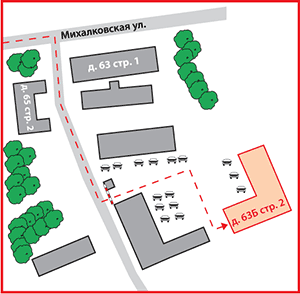 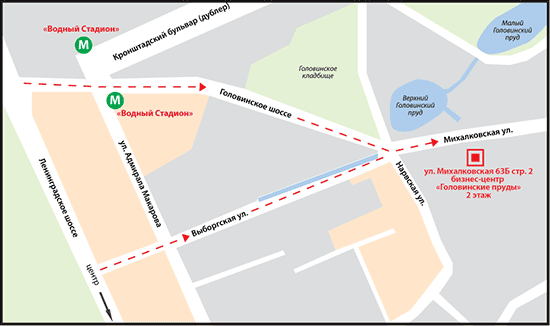 Показатель201220132014201520162017Показатель201220132014201520162017Показатель201220132014201520162017Показатель201220132014201520162017Наименование металлургического заводаСфера применения произведенной продукцииПроизводимая продукцияКатегория201220132014201520162017Категория201220132014201520162017201220132014201520162017201220132014201520162017Субъект РФ201220132014201520162017Субъект РФ201220132014201520162017Категория20102011201220132014201520162017Категория20102011201220132014201520162017КатегорияПодкатегория20102011201220132014201520162017КатегорияПодкатегория20102011201220132014201520162017КатегорияГруппа20102011201220132014201520162017КатегорияГруппа20102011201220132014201520162017Производитель201220132014201520162017ACIER PROFILE SBB INC.ADEN METAL YAPI SIS. INS. MIM.MUH. TUR. SAN VE TIC. LTD STI.Производитель201220132014201520162017ACIER PROFILE SBB INC.ADEN METAL YAPI SIS. INS. MIM.MUH. TUR. SAN VE TIC. LTD STI.AGROTECH DIDAM B. V.Категория20102011201220132014201520162017Категория20102011201220132014201520162017КатегорияПодкатегория20102011201220132014201520162017КатегорияПодкатегория20102011201220132014201520162017КатегорияГруппа20102011201220132014201520162017КатегорияГруппа20102011201220132014201520162017Производитель201220132014201520162017Производитель201220132014201520162017Субъект РФ201220132014201520162017Субъект РФ201220132014201520162017Показатель2017201820192020Показатель2017201820192020Показатель2010201120122013201420152016